Publicado en  el 03/02/2017 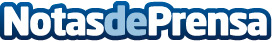 Las obras de Ramón y Cajal aterrizan en Estados UnidosEl museo 'Weisman Art' se convierte en el protagonista de la exposición de los dibujos del investigador fuera de España con 'The Beautiful Brain: The Drawings of Santiago Ramón y Cajal'Datos de contacto:Nota de prensa publicada en: https://www.notasdeprensa.es/las-obras-de-ramon-y-cajal-aterrizan-en Categorias: Internacional Artes Visuales http://www.notasdeprensa.es